Brassage du LISIER - FICHE ACTIVITÉBrassage du LISIER - FICHE ACTIVITÉBrassage du LISIER - FICHE ACTIVITÉBrassage du LISIER - FICHE ACTIVITÉBrassage du LISIER - FICHE ACTIVITÉ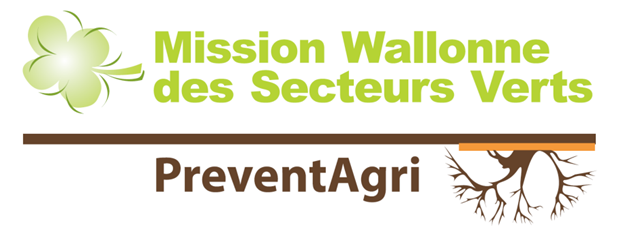 Tel. : 065/61.13.70 – info@preventagri.beTel. : 065/61.13.70 – info@preventagri.beTel. : 065/61.13.70 – info@preventagri.be* Insérez une photo de l’activité à la place de ce texte *Cliquez sur insertion  images  sélectionnez votre image  cliquez sur « insérer »Une fois votre image insérée, vérifiez que sa taille soit cohérente avec la taille du document qui est prévu pour une impression recto/verso.Si vous ne mettez pas de photo (ou après avoir inséré une photo), effacez ce texte.* Insérez une photo de l’activité à la place de ce texte *Cliquez sur insertion  images  sélectionnez votre image  cliquez sur « insérer »Une fois votre image insérée, vérifiez que sa taille soit cohérente avec la taille du document qui est prévu pour une impression recto/verso.Si vous ne mettez pas de photo (ou après avoir inséré une photo), effacez ce texte.Équipements deProtection Individuelle :Équipements deProtection Individuelle :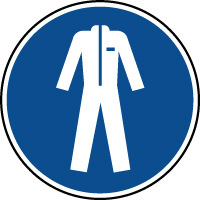 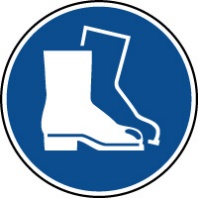 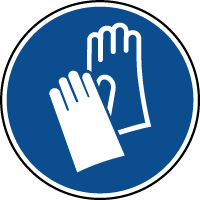 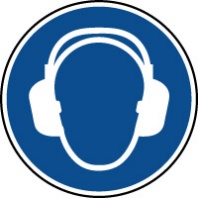 RisquesChute de plain-piedChute de plain-piedLors de la circulation (objets au sol, escalier, sol rendu glissant)Lors de la circulation (objets au sol, escalier, sol rendu glissant)RisquesChute de hauteurChute de hauteurChute dans la fosse lors de l’ouverture ou en positionnant le tuyau de pompageChute dans la fosse lors de l’ouverture ou en positionnant le tuyau de pompageRisquesEnroulementEnroulementAvec le mixeur, la prise de forceAvec le mixeur, la prise de forceRisquesChimiqueChimiqueLors du malaxage, intoxication par des gaz du lisier (monoxyde de carbone, dioxyde de carbone, ammoniac, hydrogène sulfuré, méthane…)Lors du malaxage, intoxication par des gaz du lisier (monoxyde de carbone, dioxyde de carbone, ammoniac, hydrogène sulfuré, méthane…)RisquesManutentionManutentionLors de la réalisation du travail (troubles musculosquelettiques)Lors de la réalisation du travail (troubles musculosquelettiques)RisquesVibrationsVibrationsVibrations corps entier : risque d’arthrose, douleur dorsaleVibrations corps entier : risque d’arthrose, douleur dorsale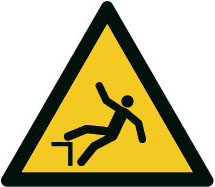 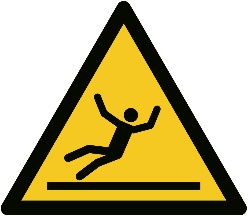 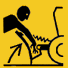 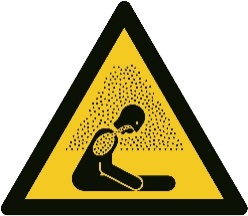 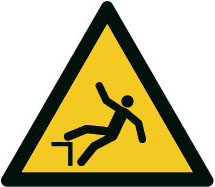 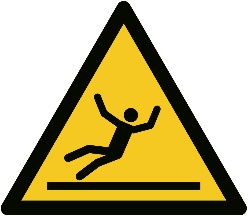 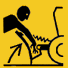 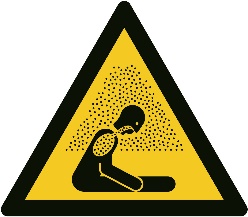 Brassage du LISIER - FICHE ACTIVITÉBrassage du LISIER - FICHE ACTIVITÉBrassage du LISIER - FICHE ACTIVITÉBrassage du LISIER - FICHE ACTIVITÉBrassage du LISIER - FICHE ACTIVITÉINSTRUCTIONSINSTRUCTIONSINSTRUCTIONSINSTRUCTIONSINSTRUCTIONSMESURES D’URGENCEMESURES D’URGENCEMESURES D’URGENCEMESURES D’URGENCEMESURES D’URGENCEAvertir le responsable (selon la procédure d’urgence fixée) ET avertir les secours (N°112)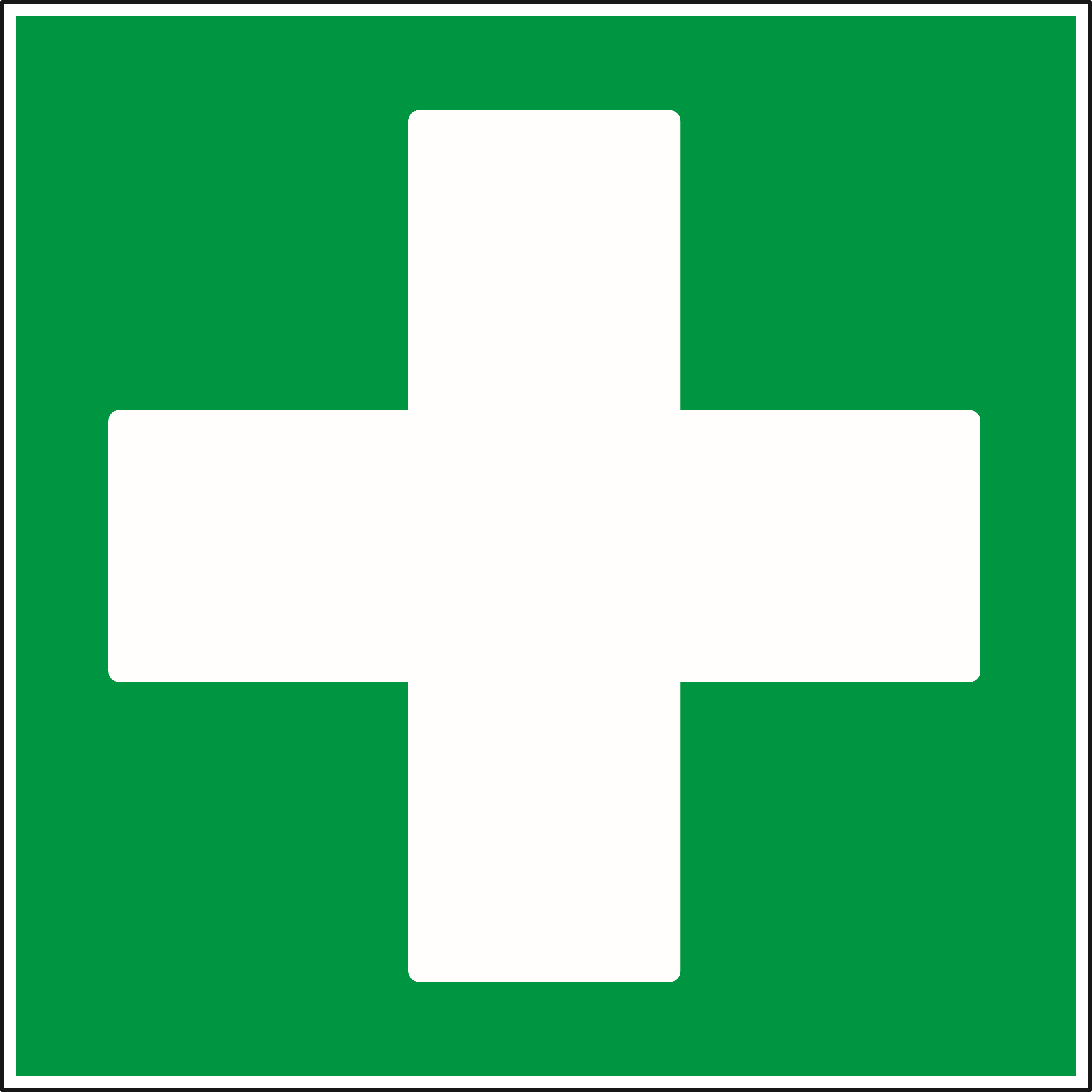 Ne pas déplacer la victimeProcéder aux premiers soins de la victime par une personne compétenteAvertir le responsable (selon la procédure d’urgence fixée) ET avertir les secours (N°112)Ne pas déplacer la victimeProcéder aux premiers soins de la victime par une personne compétenteAvertir le responsable (selon la procédure d’urgence fixée) ET avertir les secours (N°112)Ne pas déplacer la victimeProcéder aux premiers soins de la victime par une personne compétenteAvertir le responsable (selon la procédure d’urgence fixée) ET avertir les secours (N°112)Ne pas déplacer la victimeProcéder aux premiers soins de la victime par une personne compétenteAvertir le responsable (selon la procédure d’urgence fixée) ET avertir les secours (N°112)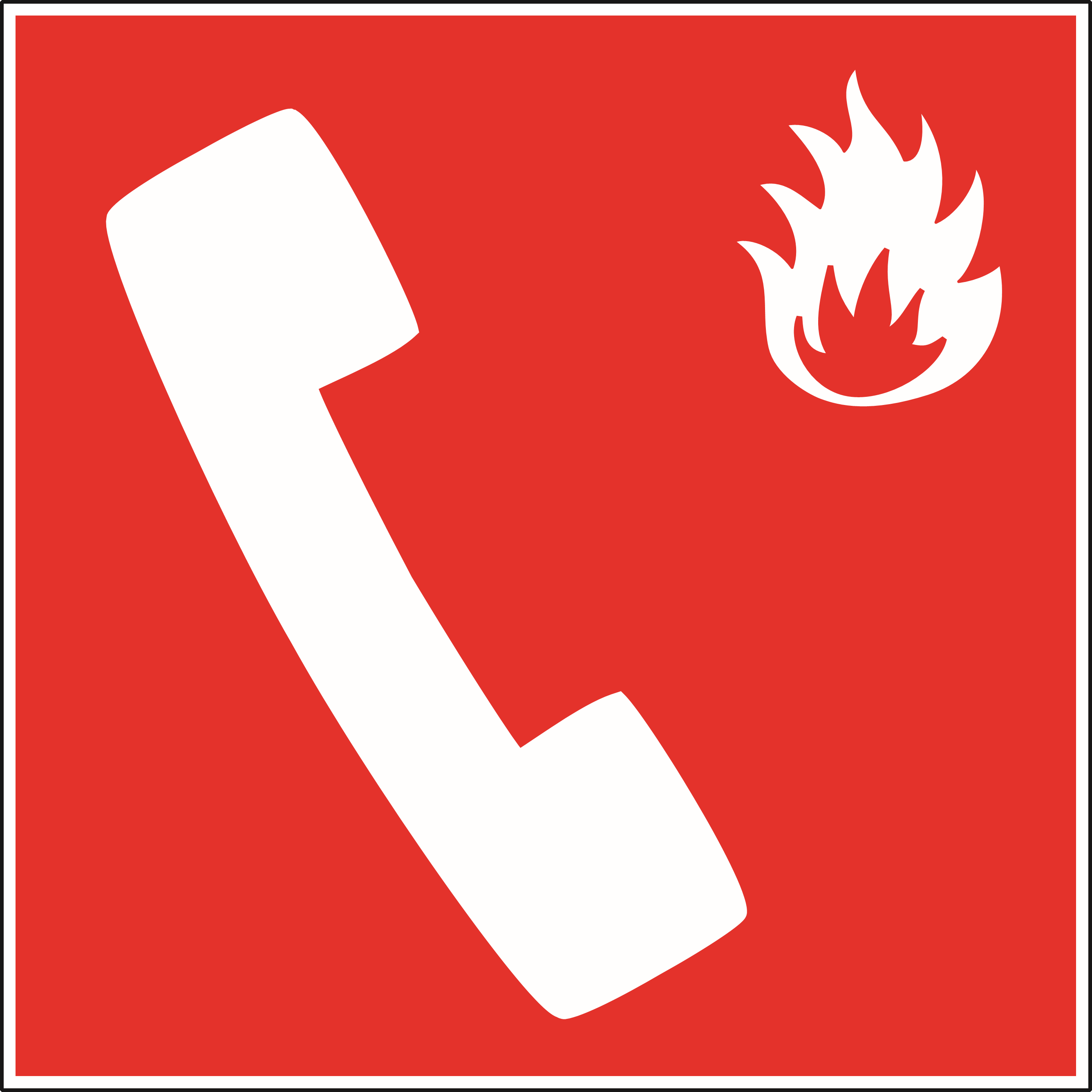 En cas d’incendie, arrêter la machine et éteindre le feu avec un extincteur adéquat